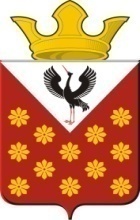 Свердловская областьБайкаловский районПостановление главы муниципального образованияКраснополянское сельское поселениеот 26 мая  2020 года  № 77-п Об утверждении состава  Комиссии по координации работы по противодействию коррупции в муниципальном образовании Краснополянское сельское поселение          В соответствии с Федеральным законом от 25 декабря 2008 года № 273-ФЗ «О противодействии коррупции»,  Законом Свердловской области от 20 февраля 2009 года № 2-ОЗ «О противодействии коррупции в Свердловской области», Указом Губернатора Свердловской области от 09 октября 2015 года № 449-УГ «О комиссии по координации работы по противодействию коррупции в Свердловской области», Положением о комиссии по координации работы по противодействию коррупции в муниципальном образовании Краснополянское сельское поселение, утвержденным Постановлением главы муниципального образования Краснополянское сельское поселение от 26.05.2020 г.  № 76-п,ПОСТАНОВЛЯЮ:	1. Утвердить состав  Комиссии по координации работы по противодействию коррупции в муниципальном образовании Краснополянское сельское поселение (прилагается).2. Опубликовать настоящее Постановление в газете "Информационный вестник" МО Краснополянское сельское поселение и путем размещения его полного текста на официальном сайте Краснополянского сельского поселения: www.krasnopolyanskoe.ru.3. Контроль исполнения настоящего Постановления оставляю за собой.Глава  муниципального образования Краснополянское сельское поселение                                                   А.Н. КошелевПриложение к Постановлению главы МОКраснополянское сельское                                                                                               поселение                                                                                      от 26.05.2020 г. № 77-пСоставКомиссии по координации работы по противодействию коррупции в муниципальном образовании Краснополянское сельское поселениеПредседатель: Кошелев Алексей Николаевич - глава муниципального образования Краснополянское сельское поселение;Заместитель председателя: Снигирёв Алексей Николаевич  - заместитель главы администрации (по вопросам ЖКХ и местному хозяйству);Члены комиссии:Нуртазинова Айжан Бектасовна – заместитель главы администрации (по социальным вопросам);Русакова Лариса Юрьевна – специалист 1 категории (по экономическим вопросам);Софронова Надежда Павловна – специалист 1 категории (по бюджету);	Вялков Аркадий Ефимович – депутат Думы Краснополянского сельского поселения (по согласованию);	Чащина Наталья Владимировна – директор МКОУ Краснополянская СОШ;Секретарь: Шевелева Эльвира Анатольевна – специалист 1 категории (по имущественным и земельным отношениям).